TECHNICKÁ SPECIFIKACEdle zákona č. 40/2004, Sb. ve znění Vyhl. č. 239/2004 Sb.Technický listKonkretizace typu a modifikace výrobku:Voštinové bloky z polypropylenu se strukturou včelí plástve.AS-NIDAFLOWTechnický standardVoštinové bloky z polypropylenu se strukturou včelí plástve a průtočnými horizontálními drážkami.Popis:Voštinové bloky  AS-NIDAFLOW jsou určeny k vytvoření podzemního prostoru, který slouží k retenci dešťových vod. Samotný objekt může sloužit jako vsakovací objekt, při použití nepropustné folie k retenci vody a jejímu postupnému vypouštění nebo lze tyto funkce kombinovat.Princip funkce:Bloky AS-NIDAFLOW jsou určeny pro vytvoření podzemního vsakovacího (retenčního) prostoru a k optimalizaci řízení odtoku srážkových vod. Svoji lehkou konstrukcí umožňují jednoduchou a rychlou ruční manipulaci při instalaci vsakovacího objektu. Vsakovací objekt umožňuje rozvádět akumulovanou dešťovou vodu ve vertikálním i horizontálním směru. Rychlý rozptyl dešťové vody v celém retenčním prostoru je zajištěn průtočnými drážkami na povrchu vsakovacího bloku.Konstrukční řešení:Spodní přítok je základní způsob přivedení srážkové vody do vsakovacího objektu sestaveného z bloků AS-NIDAFLOW. Jedná se o základní způsob infiltrace vsakovacího objektu seskládaného z bloků AS-NIDAFLOW. Jeho výhodou je zamezení zanášení vsakovacího objektu. Veškeré nánosy se ukládají na dně drenážního potrubí, které je uloženo ve vrstvě štěrku, což zamezuje dalšímu šíření do vsakovacího objektu. Při průtoku srážkové vody drenážním potrubím jsou případné nánosy automaticky odplavovány – samočistící efekt. Pro bloky AS-NIDAFLOW je přípustný také horní přítok.Bloky jsou dodávány ve dvou základních verzích:	AS-NIDAFLOW MB: bloky určené pro základní vrstvu retenčního prostoru,	AS.NIDAFLOW MH: bloky určené pro další řady retenčního prostoru.Statické dimenzování objektu:Díky struktuře připomínající včelí plástve je statická odolnost (pevnost) bloků AS-NIDAFLOW, ve vertikálním směru, velmi vysoká. Vsakovací bloky AS-NIDAFLOW lze dodat v několika verzích (nejčastěji EP400 a EP600), které se od sebe odlišujících svými mechanickými vlastnostmi.Uživatelský standardSestavení objektu:Objekt sestavený z bloků AS-NIDAFLOW se skládá z několika částí, které společně umožňují spolehlivý provoz celého zařízení. Akumulační schopnost bloků je minimálně 95%. K rozvodu vody se používá drenážní potrubí, které je uloženo ve vrstvě štěrku pod / nad / nebo uvnitř retenčního objektu. K bezproblémovému plnění a prázdnění bloků slouží odvzdušňovací potrubí nad bloky. Drenážní potrubí je zaústěno do revizních šachet. Přes tyto nátokové a odtokové šachty a drenážním potrubím lze do objektu přistupovat pomocí kamery a čistící trysky. Do odtokové lze osadit regulační zařízení pro regulaci odtoku do kanalizace (pomocí škrtícího kapacitního otvoru nebo vírovým ventilem).Technické údaje:		AS-NIDAFLOW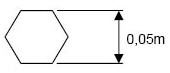 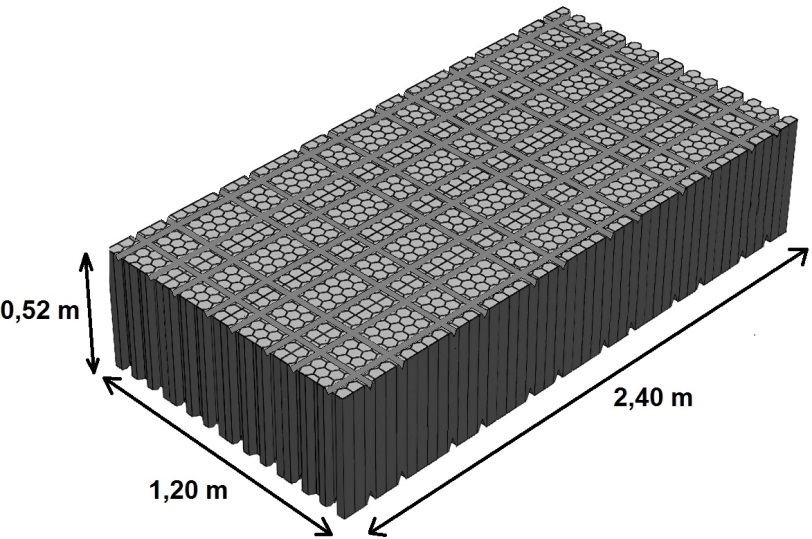 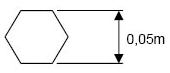 * mezi horní plochou bloku a upraveným terénem.Hlavní parametryHlavní parametryHlavní parametryHlavní parametryDélka2400 mmVýška520 mmŠířka1200 mmBuňka50 mmBarvačernáMECHANICKÉ VLASTNOSTI – AS-NIDAFLOWMECHANICKÉ VLASTNOSTI – AS-NIDAFLOWMECHANICKÉ VLASTNOSTI – AS-NIDAFLOWMECHANICKÉ VLASTNOSTI – AS-NIDAFLOWTyp blokuEP 400EP 400EP 600Aplikace (instalace)Zelená plocha, chodníky, standardní komunikace, parkoviště osobních vozidelZelená plocha, chodníky, standardní komunikace, parkoviště osobních vozidelSilně zatížená komunikace, parkoviště nákladních vozidel, logistická centra, hluboké uloženíPevnost v tlaku (dle ISO 844)400 kPa400 kPa600 kPaVertikální únosnost - dovolená300 kPa300 kPa500 kPaHorizontální únosnost – dovolená15 kPa15 kPa20 kPaAkumulace vody bez podkladu1422 l1422 l1422 lAkumulační schopnost95%95%95%Minimální krycí vrstva (zásyp)*Zelená plochaChodníkPojízdná komunikace0,3 m0,6 m0,72 m0,9 mMaximální krycí vrstva (zásyp)*1,8 m1,8 m 3,5 mHmotnost bloku59 kg59 kg73 kgChemická odolnostVynikající odolnost vůči: většině kyselin, zásad a solných roztokůVynikající odolnost vůči: většině kyselin, zásad a solných roztokůVynikající odolnost vůči: většině kyselin, zásad a solných roztoků